СЕЛЬСКИЙ СОВЕТ БЕРЕСЛАВСКОГО СЕЛЬСКОГО ПОСЕЛЕНИЯ КАЛАЧЕВСКОГО  РАЙОНА ВОЛГОГРАДСКОЙ ОБЛАСТИРЕШЕНИЕ  Об утверждении  схемы избирательного округа по выборам депутатовсельского Совета Береславского сельского поселенияКалачевского муниципального района    В соответствии со статьей 18 Федерального закона от 12 июня 2002 г. № 67-ФЗ «Об основных гарантиях избирательных прав и права на участие в референдуме граждан Российской Федерации», статьей 15 Закона Волгоградской области от 06 декабря 2006 г. № 1373-ОД «О выборах в органы местного самоуправления в Волгоградской области», постановлением Территориальной избирательной комиссии по Калачевскому району Волгоградской области от 11 сентября 2023 года №35/172 «О схеме избирательного округа по выборам депутатов сельского Совета Береславского сельского поселения Калачевского муниципального района», сельский Совет Береславского сельского поселения Калачевского  муниципального района Волгоградской области  Р е ш и л (а) : Утвердить схему многомандатного избирательного округа и ее графическое изображение по выборам депутатов сельского Совета Береславского сельского поселения Калачевского муниципального района (приложение 1 и 2).Настоящее решение вступает в силу после его официального опубликования.Глава БереславскогоСельского поселения:					М.И. ЛегинзоваПриложение 1к решению сельского Совета Береславского сельского поселенияот 13 октября 2023 года № 24СХЕМА образованиямногомандатного избирательного округапо выборам депутатов сельского Совета Береславского сельского поселения Калачевского муниципального районаПриложение 2к решению сельского СоветаБереславского сельского поселения                                                         от 13 октября 2023 года № 24Графическое изображение многомандатного избирательного округа для проведения выборов депутатов  сельского СоветаБереславского сельского поселения Калачевского муниципального района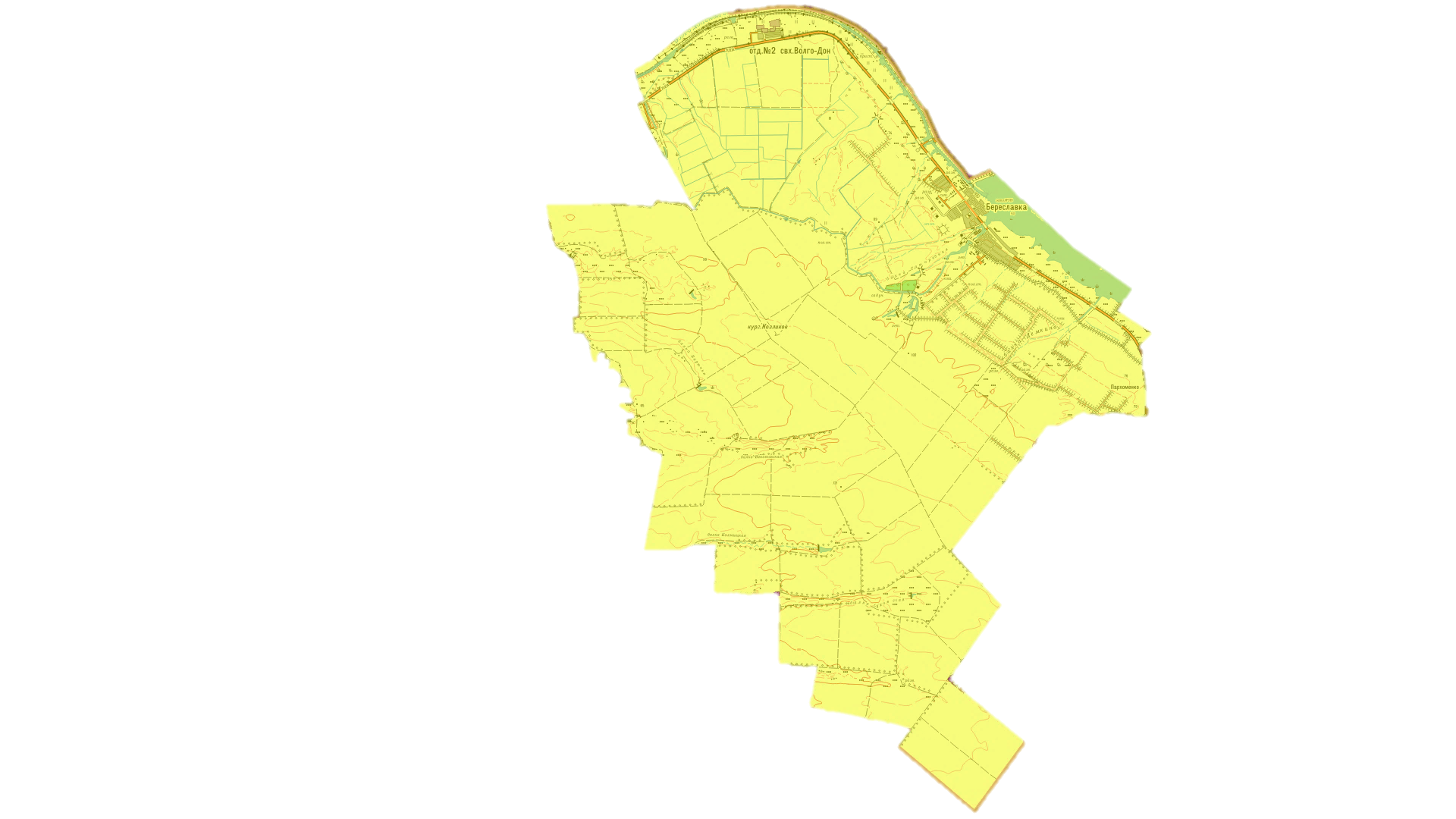 от 13 октября 2023 года№  24Наименование многомандатного избирательногоокруга и его номерКоличество депутатских мандатов, распреде-ленных в округеГраницы избирательного округаЧисло избирателей в округеБереславский многомандатный избирательный округ № 1ДесятьВ границах поселков Береславка, Отделение № 2 совхоза «Волго-Дон».3778